DRAGA UČENKA, DRAGI UČENEC. Pogovarjali smo se o tem, da se bomo nekaj časa učili doma. Tvoji starši ti bodo vsak dan sporočili, katere naloge opraviš sam/-a. Izberi zvezek in vanj vsak dan napiši, kaj si počel/a. Pri učenju bodi ustvarjalen/-a. V času, ko poteka učenje na daljavo imaš na voljo različne spletne strani (lilibi.si, učimse.com), na katerih boš utrjeval/a svoje znanje. Tudi na spletni starani šole so priprete dejavnosti, ki jih lahko izvajaš v prostem času. Prosi starše, da vsak dan eno fotografijo ali dokument tvojih izdelkov objavijo:na tej povezavi Vem, da zmoreš tudi sam/-a. Sreda,  22. 4. 2020 – prepiši v zvezek, kjer boš reševal-/a naloge.NALOGE MATEMATIKA1. Zapiši števila:od 53 do 47   ________________________________________________od 92 do 86   ________________________________________________2. Uredi števila po velikosti. Prični z največjim.74, 20, 83, 49, 67, 99, 1, 60, 96, 69______________________________________________________3. Vstavi <, >, =.NAVODILA za 2. B razredPIŠEM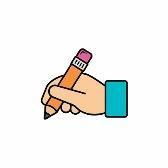 SLODanes boste na strani 71.  rešili 7 nalogo.Pozorno preberite besede in jih uredite v pravilni vrstni red.Dodajte veliko začetnico in piko.Povedi prepišite v zvezek.https://www.ucimte.com/?q=interaktivni_ucbenik_prost_dostop/1000025#/72PIŠEMSLODanes boste na strani 71.  rešili 7 nalogo.Pozorno preberite besede in jih uredite v pravilni vrstni red.Dodajte veliko začetnico in piko.Povedi prepišite v zvezek.https://www.ucimte.com/?q=interaktivni_ucbenik_prost_dostop/1000025#/72POSLUŠAM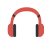 GUMDanes boste se boste naučili zapeti pesem Otona Župančiča, ki jo verjetno poznate. To je pesem Rac, rac, racman.Poslala sem vam posnetek, ki ga poslušajte.Nato preberite besedilo pesmi, ki sem vam ga poslala. Ugotovite koliko kitic ima pesem.Poslala sem tudi posnetek klavirja in posnetek z besedilom. S pripevanjem se nauči zapeti pesem.Ponovi tudi druge pesmice, ki sem vam jih že poslala.RAČUNAM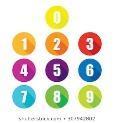 MATV  DZ na strani 56. rešite nalogo 6 in izziv. Nato v karirast zvezek prepišite spodnje primere in jih rešite.https://www.ucimte.com/?q=interaktivni_ucbenik_prost_dostop/1000028#/iscem_simetrijoSE GIBLJEM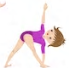 ŠPODanes boste pri športu izvajali naloge Športni lov na zaklad. Vsako nalogo izvajaš po navodilu. Navodila in sličice z vajami so v priponki.Pri izvajanju bodi natančen/-a. Kako uspešen/a si bil/-a? OVREDNOTIM SVOJE DELO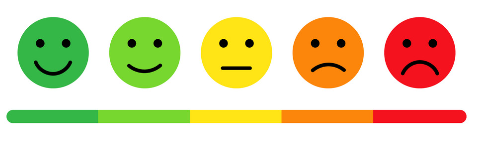 Kaj sem se danes učil/-a? Kaj mi je šlo dobro? Kaj moram popraviti?Kako sem se počutil/-a  v šoli doma? Bi kaj želel/-a predlagati? Kaj bi sporočil svoji učiteljici in sošolcem? 5090777653352688100101525343412214040